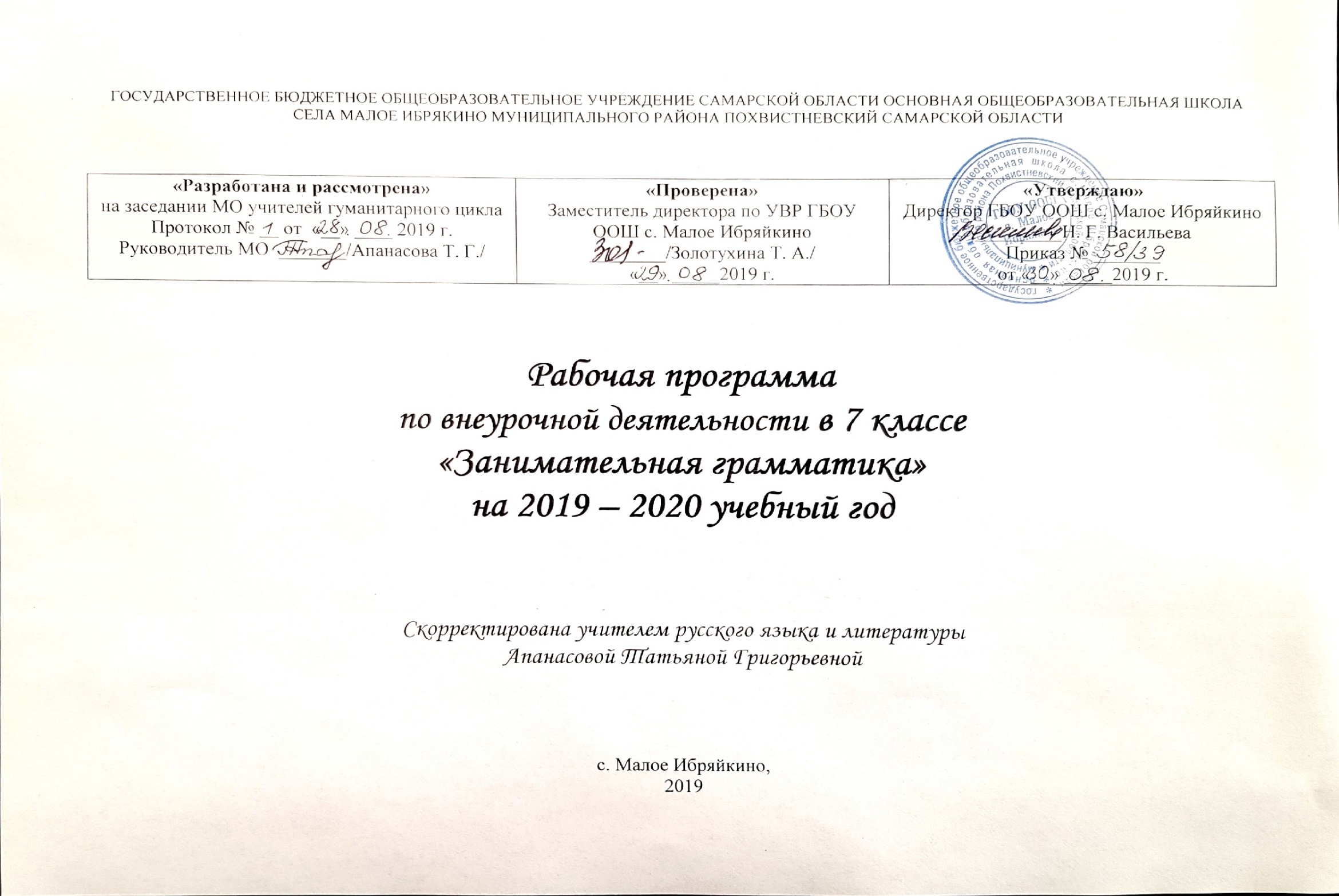                                      1.Пояснительная запискаРабочая программа внеурочной деятельности по русскому языку в 7 классе  «Занимательная грамматика» разработана на основе Федерального государственного образовательного стандарта основного общего образования, Концепции духовно – нравственного развития и воспитания личности гражданина России, планируемых результатов общего образования, с учетом метапредметных и предметных связей, логики учебного процесса, задач формирования у школьников умения учиться в соответствии с целями и задачами основной общеобразовательной программы общеобразовательного учреждения, примерной программы по внеурочной деятельности. Программа рассчитана на 51 часов (1,5 часа в неделю).Программа обеспечивает  развитие  интеллектуальных общеучебных умений, творческих способностей  обучающихся, необходимых для дальнейшей самореализации и формирования личности. Данная программа актуальна, так как изучению русского языка уделяется большое внимание в РФ. Следовательно, необходимо через внеклассные дополнительные занятия прививать любовь к языку, совершенствуя орфографическую и пунктуационную грамотность учащихся.      Одна из основных задач образования по стандартам второго поколения – развитие способностей ребёнка и формирование  универсальных учебных действий (целеполагание, планирование, прогнозирование, контроль, коррекция, оценка, саморегуляция). С этой целью в программе  предусмотрены активные  формы  работы, направленные  на вовлечение  обучающихся  в динамичную деятельность, на обеспечение понимания ими  лингвистического материала и развития интеллекта, приобретение практических навыков самостоятельной деятельности.Русскому языку как учебному предмету отводится большая роль в решении образовательных и воспитательных задач, которые в настоящее время стоят перед школой.Раскрытие богатства русского языка пробуждает у учащихся чувство гордости за великий, могучий, свободный русский язык. Выработка привычки обращать внимание на свою собственную речь, умение наблюдать и анализировать явления языка воспитывают ответственное отношение к слову, стремление бороться за культуру речи. При хорошей постановке работы у школьников воспитывается любовь и интерес к языку, желание внимательно и аккуратно выполнять задания. Поэтому учителя в своей работе стараются применять такие приёмы, которые активизируют умственную деятельность учащихся, вносят элементы занимательности в занятия по языку.Особенно большими возможностями для внесения разнообразия и занимательности в занятия по языку располагает учитель во внеклассной работе.Внеклассные занятия способствуют формированию у школьников элементарных понятий о законах языка и истории его развития, ознакомлению учащихся с богатством выразительных средств языка, углублению знаний, полученных на уроках.Благотворное влияние оказывает внеклассная работа на развитие речи учащихся. Обогащается словарный запас, вырабатываются навыки выразительного чтения, грамотной устной и письменной речи. Учащиеся более самостоятельно, чем на уроке, анализируют материал, обобщают и сопоставляют грамматические явления, знакомятся с историей отдельных слов и выражений.Наиболее распространённой и проверенной на практике формой внеклассной работы по русскому языку является кружок. Занятия в кружке пробуждают у учащихся интерес к явлениям живой речи, развивают свойственную детям пытливость ума, любознательность. Поэтому работа здесь должна строиться таким образом, чтобы не дублировать материал урока, а расширять и углублять познания детей, воспитывать у них внимание и любовь к слову.Кружок «Занимательная грамматика» является закономерным продолжением урока, его дополнением. Программа кружка составлена в соответствии с требованиями Федерального государственного образовательного стандарта общего образования. Содержание и методы обучения программы «Занимательная грамматика» содействуют приобретению и закреплению школьниками прочных знаний и навыков, полученных на уроках русского языка, обеспечивают единство развития, воспитания и обучения.Для успешного проведения занятий используются разнообразные виды работ: игровые элементы, игры, дидактический и раздаточный материал, пословицы и поговорки, физкультминутки, ребусы, кроссворды, головоломки, грамматические сказки. Необходимость разработанного нами кружка заключается в желании школьников узнать нечто новое о русском языке.В рабочей программе по внеурочной деятельности произведена корректировка примерной программы в плане введения дополнительных тем и увеличения количества часов, способствующих преемственности урочной и внеурочной деятельности учащихся, а также с учётом материально-технической базы кабинета и регионального компонента. Основные цели программы: Целью данной программы является формирование личности, полноценно владеющей устной и письменной речью в соответствии со своими возрастными особенностями.Задачи:
Обучающие:- развитие интереса к русскому языку как к учебному предмету;- приобретение знаний, умений, навыков по грамматике русского языка;- пробуждение потребности у учащихся к самостоятельной работе над познанием родного языка;- развитие мотивации к изучению русского языка;- развитие творчества и обогащение словарного запаса;- совершенствование общего языкового развития учащихся;-углубление и расширение знаний и представлений о литературном языке;
-выявление одарённых в лингвистическом отношении учащихся, а также воспитание у слабоуспевающих учеников веры в свои силы, в возможность преодоления отставания по русскому языку.Воспитывающие: - воспитание культуры обращения с книгой;- формирование и развитие у учащихся разносторонних интересов, культуры мышления.Развивающие: - развивать смекалку и сообразительность;- приобщение школьников к самостоятельной исследовательской работе;- развивать умение пользоваться разнообразными словарями;- учить организации личной и коллективной деятельности в работе с книгой.                     2.Общая характеристика курсаПрограмма направлена на реализацию педагогической идеи формирования у школьников умения учиться – самостоятельно добывать и систематизировать новые знания и обеспечивает реализацию следующих принципов:непрерывность дополнительного образования как механизма полноты и целостности образования в целом;развития индивидуальности каждого ребенка в процессе социального самоопределения в системе внеурочной деятельности;системность организации учебно-воспитательного процесса.Формирование информационной грамотности происходит на основе использования информационной среды образовательного учреждения и возможностей современного школьника. В программу включены задания, направленные на активный поиск новой информации  в книгах, словарях, справочниках. Передача учебной информации производится различными способами (рисунки, схемы, условные обозначения).Развитие коммуникативной компетентности осуществляется за счет приобретения опыта коллективного взаимодействия (работа в парах, в малых группах, коллективный творческий проект, презентации своих работ, коллективные игры и праздники), формирования умения участвовать в учебном диалоге, развития рефлексии как важнейшего качества, определяющего социальную роль ребенка.Социализирующую функцию курса обеспечивает ориентация содержания занятий на жизненные потребности детей.У ребенка формируются умения ориентироваться в окружающем мире и адекватно реагировать на жизненные ситуации.Повышению мотивации способствует создание положительного эмоционального фона, стимулирующего состояние вдохновения, желание творить, при котором легче усваиваются навыки и приемы, активизируются фантазия и изобретательность. На первом этапе ребенок наблюдает, анализирует изображение, пытается понять, как она выполнена. Далее он должен определить основные этапы работы и их последовательность, обучаясь при этом навыкам самостоятельного планирования своих действий. Основные этапы работы учитель показывает в виде схем и рисунков. Однако дети имеют возможность предлагать свои варианты, пытаться  усовершенствовать приемы и методы.Программа ориентирована на УМК под редакцией М.Т. Баранова, Т.А. Ладыженской, Л.А. Тростенцовой и др.; «Русский язык. 7 класс».– М.: Просвещение, 2017.Вид программы – авторская.Связь с уже существующими программами. Программа «Занимательная грамматика» разработана  на основе Федерального государственного образовательного стандарта основного общего образования, Рабочих программ по русскому языку (предметная линия учебников Т.А.Ладыженской, М.Т.Баранов и др.) в 5-9 классах (М:Просвещение, 2017 г.),К специальным особенностям данной программы можно отнести принципы взаимосвязи между классными и внеклассными занятиями, научной углубленности, практической направленности, занимательности и индивидуального подхода к каждому. Темы занятий подобраны в соответствии с темами, которые вызывают у школьников особые затруднения при изучении их на уроках. Работа кружка основывается на общедидактических принципах, среди которых следует, прежде всего, назвать:- принцип научности;- принцип последовательности и систематичности в изложении материала;- принцип преемственности и перспективности в усвоении знаний;- принцип связи теории с практикой;- принцип доступности;- принцип тесной взаимосвязи кружковых занятий с классными;- принцип добровольного участия школьников в занятиях;- принцип равного права всех учеников на участие в кружковой работе;- принцип самодеятельности, самостоятельности учащихся;- принцип занимательности.Программа «Занимательная грамматика» позволяет наиболее успешно применять индивидуальный подход к каждому школьнику с учётом его способностей, более полно удовлетворять познавательные и жизненные интересы учащихся. В отличие от классных занятий, на внеклассных учащиеся мало пишут и много говорят.Следует также подчеркнуть то обстоятельство, что данная программа предполагает, что в ходе изучения лингвистического материала и на его базе одновременно формируется и совершенствуется целый ряд интеллектуальных качеств личности: восприятие, внимание, формы мышления - наглядно-действенное, наглядно-образное, словесно-логическое.                                 3. Место курса в учебном планеВажнейшим нормативным документом по введению федеральных образовательных стандартов общего образования второго поколения в действие является Базовый учебный (образовательный) план образовательных учреждений Российской Федерации, который состоит из двух частей: инвариантной части и вариативной части, включающей внеурочную деятельность, осуществляемую во второй половине дня.
Внеурочная образовательная деятельность – деятельность в рамках образовательного процесса, направленная на формирование и реализацию индивидуальных склонностей, способностей, интересов учащихся в разных видах деятельности. Таким образом, внеучебная деятельность ребенка приобретает статус образовательной деятельности и является необходимым компонентом процесса получения образования. Возраст учащихся: 12-13 летСрок реализации программы: 1 годФормы организации деятельности учащихся на занятиях:- групповые (работа в больших и малых группах);- индивидуальные;- парныеВиды деятельности:- теоретические (лекция, урок-откровение, устный журнал, учёный совет);- практические (тематические конкурсы, олимпиады, ролевые игры, грамматический турнир, орфографическая эстафета, видеообсуждение, работа со словарём, составление ребусов, диалогов, редактирование предложений, написание сочинений – миниатюр, аукцион знаний, подготовка сообщений, выполнение проектов);- индивидуальные (работа над словом, со справочной литературой, подбор материала к написанию проекта и защита его, создание письменных монологических высказываний (текстов) в соответствии с коммуникативной установкой).Для успешного проведения занятий используются разнообразные формы работы:--викторины;- лингвистические игры;- КВН;- орфографическое лото;- эстафеты; -турниры;- исследование;- защита проектов.Дидактический материал в большинстве своем дается в стихотворной форме, что способствует его более легкому усвоению и запоминанию. Все это открывает для детей прекрасный мир слова, учит их любить и чувствовать родной язык.В каждом занятии прослеживаются три части:- теоретическая;- практическая;- игровая.Ведущими технологиями в учебном процессе являются:- технология проблемно-диалогического обучения-  технология развития критического мышления-  технологии личностно-ориентированного обученияВыбор технологий и методик обусловлен необходимостью дифференциации и индивидуализации обучения в целях развития универсальных учебных действий и личностных качеств школьника                                               4.Тематический план         4.Личностные, метапредметные и предметные результатыЛичностные результаты:- чувство прекрасного – умение чувствовать красоту и выразительность речи, стремиться к совершенствованию собственной речи; - любовь и уважение к Отечеству, его языку, культуре; - интерес к чтению, к ведению диалога с автором текста; потребность в чтении; - интерес к письму, к созданию собственных текстов, к письменной форме общения; - интерес к изучению языка; - осознание ответственности за произнесённое и написанное слово. Метапредметные результаты:Регулятивные УУД:- самостоятельно формулировать тему и цели урока; - составлять план решения учебной проблемы совместно с учителем; - работать по плану, сверяя свои действия с целью, корректировать свою деятельность; - в диалоге с учителем вырабатывать критерии оценки и определять степень успешности своей работы и работы других в соответствии с этими критериями. 
Познавательные УУД:- перерабатывать и преобразовывать информацию из одной формы в другую (составлять план, таблицу, схему); - пользоваться словарями, справочниками; - осуществлять анализ и синтез; - устанавливать причинно-следственные связи; - строить рассуждения.Коммуникативные УУД:- адекватно использовать речевые средства для решения различных коммуникативных задач;- владеть монологической и диалогической формами речи. - высказывать и обосновывать свою точку зрения; - слушать и слышать других, пытаться принимать иную точку зрения, быть готовым корректировать свою точку зрения; - договариваться и приходить к общему решению в совместной деятельности; - задавать вопросы. Предметные результаты-        формирование первоначальных представлений о единстве и многообразии языкового и культурного  пространства России, Ульяновской области, о языке как основе национального самосознания;-        представление о языке как о явлении национальной культуры  и средства человеческого общения;-       овладение учебными действиями с языковыми единицами и умение использовать знания для решения познавательных, практических и коммуникативных задач.-      формирование базовых умений, обеспечивающих возможность дальнейшего изучения языка;-      обогащение активного и потенциального словарного запаса для достижения более высоких результатов при изучении других учебных предметов;-      использование коммуникативно-эстетических возможностей русского языка;-      расширение и систематизация научных знаний о языке; осознание взаимосвязей  его уровней и единиц;-     формирование навыков проведения различных видов анализа слова-     формирование ответственности за языковую культуру родного края и России как общечеловеческую ценность.                                   5. Содержание курсаТема 1. Язык и речь - чудо из чудес.1ч. ( Высказывания великих людей о русском языке. Пословицы и поговорки о родном языке. История некоторых слов. )Тема 2. Необычные правила.2ч.(Работа с некоторыми школьными правилами. создание новых формулировок правил..)Тема 3. Путеводные звёзды орфографии.2ч. (Рассказ об этимологии – разделе языкознания, который исследует происхождение и историю развития  слов. Запоминание и правильное написать трудных и не поддающихся проверке слов.)Тема 4. Если матрёшки не откликнулись…1ч. (Нахождение внутри слов забавных матрёшек, которые помогут легко запомнить правописание. Но матрёшки живут не во всех словах. Как поступать в таких случаях? Лингвистические игры.)Тема 5. Ъ и Ь – смягчение иль разделение?1ч..(Использование знаков в тексте. Конкурс-игра «Что там стоит?..»)Тема 6. Хитрый звук «йот»1 ч.(Роль его в речи и на письме.Работа с текстом.)Тема 7. Слова-тёзки.1 ч.(Омонимы. Омофоны. Омографы. Омонимия в основе загадок.).Тема 8. Различай и отличай.2 ч. (Употребление паронимов. Их отличия. Дидактические игры и упражнения).Тема 9. Поиск нужного слова.1ч.(Жаргоны, диалектизмы, использование историзмов и лексические неологизмы. Игра- конкурс «Кто больше?»)Тема 10. Многословие.2 ч.(Речевая избыточность и речевая недостаточность. Плеоназм. Скрытая тавтология. Сочинения-миниатюры «Весенняя симфония», «Песня весёлого ручейка»). Тема 11. Каламбур и многозначность.2 ч. (. Знакомство с каламбуром, многозначностью.Лингвистические игры «Давайте поиграем».)Тема 12. Тайно слово родилось 2 ч. (Практическое занятие, определение, как рождаются слова)Тема 13. Судьба слова.1ч.(Лингвистические игры.«Происхождение слов».)Тема 14. Проще простого или сложнее сложного.1ч. (.Составление предложений.Прямой порядок слов. Инверсия. Использование порядка слов в стилистических целях,  для усиления выразительности речи. Актуальное членение.)Тема 15. Согласуй меня и помни.1ч..(Составление текстов с согласованием  названий городов, названий рек, озер, заливов и пр.. Согласование зарубежных республик, административно-территориальных единиц и астрономических названий.) Тема 16. Работа над проектом. 1ч. (Выбор темы, алгоритма выполнения работы, сбор материала).  Тема 17. Наречие как часть речи.. 1ч.( Наречие. Работа с деформированными текстами. Лингвистическое лото.)Тема 18. Образование бывает разным.. 1ч.(Способы образования наречий. Решение лингвистических примеров и задач.) Тема 19. Разряд, становись в ряд!.  2 ч. (Разряды наречий.Употребление наречий в тексте.Кроссворды.)Тема 20. Узнай меня по суффиксу!.  1ч.(Суффиксы наречий. Зависимость правописания от суффикса. Наречия в загадках.)Тема 21. Некогда или никогда?.. 1ч.(Правописание не и ни в наречиях. Работа с текстом. Игра «Кто быстрее?»).Тема 22. Затруднительное состояние.2 ч.(Слова категории состояния: их виды  и  применение.Дидактические упражнения)Тема 23. Служу всегда, служу везде, служу я в речи  и в письме.1ч.(Роль предлога в речи и в тексте.Работа с текстом.)Тема 24. Употреби  меня со словом.2 ч.(Конструкции с предлогом и без предлога. Различие предлогов в соответствии с присущими им значениями. Употребление предлогов с географическими объектами, при названиях островов, гор, местностей, транспортных средств..)Тема 25. То же, так же  иль за то?2 ч.(Правописание союзов.Дидактические игры с союзами.. Лингвистическая игра «Найди соответствие»)Тема 26. Соединю простое в сложное 2 ч.(Роль союзов в тексте.Построение текстов.)Тема 27. Уточню, укажу, на вопрос отвечу.1ч.(Разряды частиц.Игры на внимание.)Тема 28. Не могу не знать = я знаю! 2 ч.(Значение и роль частицы в тексте.Конкурс на восстановление деформированного текста)Тема 29. Будешь вежлив ты со мной..2 ч. (Слова вежливости, междометия.Создаём ребусы.)Тема 30. «Ку-ка-ре-ку: царствуй, лёжа на боку!»1ч. (Звукоподражательные слова, их роль и употребление.)Тема 31. Заговори, чтоб я тебя увидел.1ч.(Культура речи. Речевой этикет. Насыщенность и культура речи. Решение кроссвордов.)Тема 32. «Стильная речь»2 ч. (Функциональные разновидности языка, их особенности.Конкурс вежливых.)Тема 33. Типы речи или типы в речи.2 ч. (.Работа с текстами, определение типов речи)Тема 34-35. Итоговое занятие за год. Защита проектов. 2ч.                             6.Тематическое планирование             7. Учебно-методическое и материально-техническое обеспечение Занятия проводятся на базе кабинета русского языка и литературы, где для успешной реализации программы создан учебно-методический комплекс, дидактический материал, иллюстрированный материал.                                   8. Планируемые результаты-Учащиесяполучат представление о языке как национальномдостоянии и неотъемлемой части мировой культуры,    - приобретут интерес к письму, к созданию собственных текстов, к письменной форме общения; - интерес к изучению языка; - осознание ответственности за произнесённое и написанное слово;- Учащиеся получат начальные представления об истории происхождения слов и устойчивыхоборотов;
- научатся использовать приобретённые знания и умения для творческой самореализации при оформлении своего портфолио,     -устанавливать причинно-следственные связи; - строить рассуждения     - получат представление о структуре публичного выступления    - приобретут навыки в умении договариваться и приходить к общему решению в совместной деятельности; - задавать вопросы. № темыТема занятияКол-во часовВведение 1ч.Введение 1ч.1Язык и речь-чудо из чудес.1ч.Орфография 7 ч.Орфография 7 ч.2Необычные правила.2 ч.3Путеводные звёзды орфографии.2 ч.4Если матрёшки не откликнулись…1 ч.5Ъ и Ь –смягчение иль разделение?1ч.6Хитрый звук «йот»1 ч.Лексическая стилистика 10 ч.Лексическая стилистика 10 ч.7Слова-тёзки.1 ч.8Различай и отличай.2 ч.9Поиск нужного слова.1 ч.10Многословие.2 ч.11Каламбур и многозначность.2 ч.12Тайно слово родилось.2 ч.Грамматика. Морфология и синтаксис.Предложение.      3ч.Грамматика. Морфология и синтаксис.Предложение.      3ч.Грамматика. Морфология и синтаксис.Предложение.      3ч.13                            Судьба слова.13                            Судьба слова.1 ч.14Проще простого или сложнее сложного.1ч.15Итоговое занятие.1ч.16                           Согласуй меня и помни. Работа над проектом (выбор                                    темы, алгоритма выполнения работы, сбор материала).16                           Согласуй меня и помни. Работа над проектом (выбор                                    темы, алгоритма выполнения работы, сбор материала).1ч.Морфология.  Наречие.    6 ч.Морфология.  Наречие.    6 ч.Морфология.  Наречие.    6 ч.17                              Наречие как часть речи.17                              Наречие как часть речи.1ч.18                            Образование бывает разным.18                            Образование бывает разным.   1 ч.19Разряд, становись в ряд!2 ч.20Узнай меня по суффиксу!1 ч. 21Некогда или никогда?1 ч. Слова категории состояния 2ч.22Затруднительное состояние.2 ч.Предлог  3 ч.Предлог  3 ч.23Служу всегда, служу везде, служу я в речи  и в письме.1ч.24                        Употреби  меня со словом.24                        Употреби  меня со словом.2 ч.Союз  4 ч.Союз  4 ч.Союз  4 ч.25То же, так же  иль за то?2 ч.26                          Соединю простое в сложное.26                          Соединю простое в сложное.2 ч.Частица  4 ч.Частица  4 ч.Частица  4 ч.27Уточню, укажу, на вопрос отвечу.2 ч.28                        Не могу не знать = я знаю!                                                            2 ч.28                        Не могу не знать = я знаю!                                                            2 ч.28                        Не могу не знать = я знаю!                                                            2 ч.Междометие  3 ч.Междометие  3 ч.Междометие  3 ч.29Будешь вежлив ты со мной.2 ч.30«Ку-ка-ре-ку: царствуй, лёжа на боку!»1ч.Культура речи 5 ч.Культура речи 5 ч.31Заговори, чтоб я тебя увидел.1ч.32«Стильная речь»2 ч.33                          Типы речи или типы в речи.33                          Типы речи или типы в речи.2 ч.Итоговое занятие  2ч.Итоговое занятие  2ч.Итоговое занятие  2ч.34-35Защита проектов.2 ч.Всего  51 ч.Номер занятияРаздел, темаОсновное содержание материала темыХарактеристика основных видов деятельности учащихся1Язык и речь - чудо из чудес.(1ч)Высказывания великих людей о русском языке. Пословицы и поговорки о родном языке. История некоторых слов.Составлять текст по пословице или поговорке о языке. Составление этимологического словаря  народной мудрости о языке.2-3Необычные правила.(2 ч)Работа с некоторыми школьными правилами,создание новых формулировок правил..)Аргументировать выбор гласной в корнях с чередованием гласных.Работать  в команде. 4-5Путеводные звёзды орфографии.(2 ч)Рассказ об этимологии – разделе языкознания, который исследует происхождение и историю развития слов. Запоминание и правильное написать трудных и не поддающихся проверке слов.Анализировать текст сказки. Сочинение грамматической сказки.6Если матрёшки не откликнулись…(1ч) Нахождение внутри слов забавных матрёшек, которые помогут легко запомнить правописание. Но матрёшки живут не во всех словах. Как поступать в таких случаях? Лингвистические игры.Анализировать текст. Составлять свой текс. Работать в команде. Систематизировать материал.7Ъ и Ь – смягчение иль разделение?(1ч.) Использование знаков в тексте. Конкурс-игра «Что там стоит?..»Анализировать текст. Составлять свой текс. Работать в команде.8Хитрый звук «йот»(1ч.)Роль его в речи и на письме. Работа с текстомСравнительный анализ словосочетаний и предложений. Выступать на публике.9Слова-тёзки.(1ч).Омонимы. Омофоны. Омографы. Омонимия в основе загадокАнализировать текст. Составлять свой текс. Работать в команде.10-11Различай и отличай.(2 ч). Употребление паронимов. Их отличия. Дидактические игры и упражнения.Анализировать текст. Составлять свой текс. Работать в команде.12Поиск нужного слова. (1ч).Жаргоны, диалектизмы, использование историзмов и лексические неологизмы. Игра- конкурс «Кто больше?»Анализировать текст. Составлять свой текс. Работать в команде.13-14Многословие. (2 ч).Речевая избыточность и речевая недостаточность. Плеоназм. Скрытая тавтология. Сочинения-миниатюры «Весенняя симфония», «Песня весёлого ручейка».Анализировать текст. Составлять свой текс. Работать в команде.15-16Каламбур и многозначность. (2 ч)Знакомство с каламбуром, многозначностью.Лингвистические игры «Давайте поиграем».Анализировать текст. Составлять свой текс. Работать в команде.17-18Тайно слово родилось. (2 ч). Практическое занятие, определение, как рождаются словаАнализировать текст. Составлять свой текс. Работать в команде.19Судьба слова.(1ч)Лингвистические игры. «Происхождение слов».Анализировать текст. Составлять свой текс. Работать в команде.20Проще простого или сложнее сложного.(1ч.)Составление предложений. Прямой порядок слов. Инверсия. Использование порядка слов в стилистических целях,  для усиления выразительности речи. Актуальное членение.Анализировать текст. Составлять свой текс. Работать в команде.21Согласуй меня и помни.(1ч.)Составление текстов с согласованием  названий городов, названий рек, озер, заливов и пр.. Согласование зарубежных республик, административно-территориальных единиц и астрономических названий.Анализировать текст. Составлять свой текс. Работать в команде.22Работа над проектом .(1ч)Выбор темы, алгоритма выполнения работы, сбор материала.Анализировать текст. Составлять свой текс. Работать в команде.23Наречие как часть речи.. (1ч.) Наречие. Работа с деформированными текстами. Лингвистическое лото.Анализировать текст. Составлять свой текс. Работать в команде.24Образование бывает разным.(1ч.)Способы образования наречий. Решение лингвистических примеров и задач.Анализировать текст. Составлять свой текс. Работать в команде.25-26Разряд, становись в ряд!(2 ч.)Разряды наречий. Употребление наречий в тексте. Кроссворды.Анализировать текст. Составлять свой текс. Работать в команде.27Узнай меня по суффиксу!(1ч.)Суффиксы наречий. Зависимость правописания от суффикса. Наречия в загадках.Анализировать текст. Составлять свой текс. Работать в команде.28Некогда или никогда?(1ч.)Правописание не и ни в наречиях. Работа с текстом. Игра «Кто быстрее?».Анализировать текст. Составлять свой текс. Работать в команде.29-30Затруднительное состояние. (2 ч.)Слова категории состояния: их виды  и  применение. Дидактические упражнения.Анализировать текст. Составлять свой текс. Работать в команде.31Служу всегда, служу везде, служу я в речи  и в письме.(1ч.)Роль предлога в речи и в тексте. Работа с текстом. Анализировать текст. Составлять свой текс. Работать в команде.32-33Употреби  меня со словом.(2 ч.)Конструкции с предлогом и без предлога. Различие предлогов в соответствии с присущими им значениями. Употребление предлогов с географическими объектами, при названиях островов, гор, местностей, транспортных средств..Анализировать текст. Составлять свой текс. Работать в команде.34-35То же, так же  иль за то? (2 ч.)Правописание союзов. Дидактические игры с союзами..Лингвистическая игра «Найди соответствие».Анализировать текст. Составлять свой текс. Работать в команде.36-37Соединю простое в сложное.(2 ч.)Роль союзов в тексте. Построение текстов.Анализировать текст. Составлять свой текс. Работать в команде.38-39Уточню, укажу, на вопрос отвечу.. (2 ч.)Разряды частиц. Игры на внимание.Анализировать текст. Составлять свой текс. Работать в команде.40-41Не могу не знать = я знаю!(2 ч.)Значение и роль частицы в тексте.Конкурс на восстановление деформированного текста.Анализировать текст. Составлять свой текс. Работать в команде.42-43Будешь вежлив ты со мной.(2 ч.)Слова вежливости, междометия.Создаём ребусы.Анализировать текст. Составлять свой текс. Работать в команде.44«Ку-ка-ре-ку: царствуй, лёжа на боку!»(1ч.)Звукоподражательные слова, их роль и употребление.Анализировать текст. Составлять свой текс. Работать в команде.45Заговори, чтоб я тебя увидел.(1ч.)Культура речи. Речевой этикет. Насыщенность и культура речи. Решение кроссвордов.Анализировать текст. Составлять свой текс. Работать в команде. 46-47«Стильная речь»(2 ч.)Функциональные разновидности языка, их особенности. Конкурс вежливых.Анализировать текст. Составлять свой текс. Работать в команде.48-49Типы речи или типы в речи.(2 ч.)Функциональные разновидности языка, их особенности. Конкурс вежливых.Анализировать текст. Составлять свой текст.50-51Итоговое занятие за год. (2ч)Защита проектов.Публично выступать.№ п/пНаименование объектов и средств материально-технического обеспеченияКоличество Библиотечный фондБиблиотечный фондБиблиотечный фонд12345678910Криволапова Н.А.Внеурочная деятельность. Сборник заданий для развития познавательных способностей учащихся 5-8 кл.-М.: Просвещение, 2012.Бондаренко А.А., Гуркова И.В. Русский язык для весёлых девочек и мальчиков. - Новосибирск: НГПУ, 1995.Волина В.В. Весёлая грамматика.- М.: Знание, 1995.Граник Г. Г.,  Бондаренко С. М.,  Концевая Л. А. Секреты орфографии. -М.: Просвещение, 1991.Жиренко О. Е., Гайдина Л. И., Кочергина А. В. Учим русский с увлечением: Формирование орфографической грамотности.2005. Иванова В. А., Потиха Э. А, Розенталь Д. Э. Занимательно о русском языке.- М.: Просвещение, 1990.Козлова Р.П., Чеснокова Н.В. Тесты по русскому языку: 5-7 классы.-М.: ВАКО, 2009.Криволапова Н.А. Внеурочная деятельность. Сборник заданий для развития познавательных способностей учащихся. 5-8 классы/ Н.А.Криволапова.- М.: Просвещение, 2012.Рик Т.Г. Игры на уроках русского языка: 5 класс.- М.: ВАКО, 2011.Уроки русского языка с применением информационных технологий. 5-6 классы. Методическое пособие с электронным приложением.-М.: Глобус, 2010.111111111	14.Технические средства обучения4.Технические средства обучения4.Технические средства обучения123Экран Компьютер Мультимедийный проектор1115. Цифровые и электронные образовательные ресурсы5. Цифровые и электронные образовательные ресурсы5. Цифровые и электронные образовательные ресурсы123456http://rus-gmo.at.ua/load/russkij_jazyk/kruzhok_po_russkomu_jazyku/8-1-0-96http://www.natapop.ru/index/kruzhok_zanimatelnoj_grammatiki/0-66http://www.uroki.nethttp://www.zavuch.infohttp://www.interqu.ruhttp://www.meqaslov.ru